Hej!

I det här häftet finns frågor om din hälsa, hem- och lärmiljö och dina levnadsvanor. Några av frågorna kommer att vara underlag för statistik och de är stjärnmarkerade. När svaren bearbetats är de anonyma och ingen kan se vad just du har svarat.Det finns inga svar som är rätt eller fel. Kryssa i det alternativ som stämmer bäst för dig.Om det är några frågor du inte förstår eller som är svåra att besvara kan du vänta med dessa tills du träffar mig vid hälsobesöket. Som skolsköterska har jag tystnadsplikt men jag är skyldig att göra en anmälan om jag misstänker att ett barn far illa. Mvh Din skolsköterskaLärmiljö
1*. Om du tänker på de senaste 7 dagarna. Hur trivs du i skolan?2*. Jag har arbetsro på lektionerna3*. Jag kan koncentrera mig på lektionerna4. Jag känner någon som blivit retad, utstött eller på annat sätt illa behandlad de tre senaste månaderna?5. Jag har själv blivit retad, utstött eller på annat sätt illa behandlad de tre senaste månadernaHemmiljö6. Jag bor tillsammans med:7. Jag tycker att de vuxna i min familj tar hand om mig på ett bra sätt, till exempel bryr sig om hur jag har det i skolan eller tröstar mig när jag är ledsen  Ja	          Nej8*. Känner du dig oroad eller bekymrad för någon i din omgivning t.ex en vän eller familj?   Ja	           NejHälsa
12*. Om du tänker på de senaste tre månaderna. Vilken grad av stress (jäkt, högt tempo, psykisk press eller liknande) har du upplevt?13*. Jag har någon vuxen att prata med om det som är viktigt för mig
14. Alla har rätt att bestämma över sin egen kropp. Jag har varit med om att någon vuxen gjort något mot mig som inte kändes bra, till exempelSömn16. Inför skoldagar:somnar jag cirka klockan:_____________vaknar jag cirka klockan: _____________Matvanor och fysisk aktivitet17. Om du tänker på de senaste 7 dagarna, hur ofta har du ätit…18*. Om du tänker på de senaste 7 dagarna. Hur mycket har du varit fysisk aktiv? Fysisk aktivitet är all aktivitet som gör dig varm (t.ex promenader och cykling) eller andfådd (t.ex skolidrott, jogging, gymnastik, styrketräning, cykling, simning, bollspel och dans)19*. Hur ofta av de tillfällen du tränat/motionerat de senaste 7 dagarna har du tränat/motionerat så intensivt att du blivit andfådd och svettig?Fritid
20. På fritiden tycker jag om att……………………………………………………………………………….......................................
.........................................................................................................................................21. En vanlig dag, på min fritid sitter jag framför skärm (t ex dator, tv, iPad, mobil)Om jag tänker på hur jag har det …*




Nedanför finns en bild av en stege. Toppen på stegen (10) motsvarar det bästa liv du kan tänka dig och botten (0) det sämsta liv du kan tänka dig. Om du tänker på ditt liv i största allmänhet, var tycker du att du står just nu? Kryssa i stegen vid det nummer som bäst passar in på dig.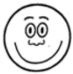 mycket bra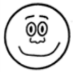 bra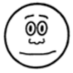 varken bra eller dåligt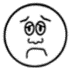 dåligt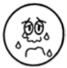 mycket dåligtmycket brabravarken bra eller dåligtdåligtmycket dåligtmycket brabravarken bra eller dåligtdåligtmycket dåligtAv andra elever i skolan?  Ja NejAv vuxna på skolan? Ja NejAv andra elever i skolan?  Ja NejAv vuxna på skolan? Ja Nej9. Jag mår för det mesta
9. Jag mår för det mesta
9. Jag mår för det mesta
9. Jag mår för det mesta
9. Jag mår för det mesta
mycket brabravarken bra eller dåligtdåligtmycket dåligt10. Jag har de senaste tre månaderna känt mig aldrigsällaniblandoftaalltida*. ledsen eller nedstämdb*. irriterad eller på dåligt humör11. Jag har de senaste tre månaderna haft besvärandealdrigsällaniblandoftaalltida*. huvudvärkb*. ont i magenc. värk i rygg/nacke/axlarinte allslite grannganska mycketmycket Ja NejNejJaa. sagt något dumt b. slagit migc. tagit på mig på ett sätt som inte kändes bra15*. Jag har under de senaste 7 dagarna sovit… 
15*. Jag har under de senaste 7 dagarna sovit… 
15*. Jag har under de senaste 7 dagarna sovit… 
15*. Jag har under de senaste 7 dagarna sovit… 
15*. Jag har under de senaste 7 dagarna sovit… 
 mycket bra bra varken bra eller dåligt  dåligt mycket dåligt	varje dag5-6 dagar3-4 dagar1-2 dagaringen daga*. frukostb*. lunchc. middagd. frukt och/eller bäre. grönsaker och/eller rotfrukterf. godis/snacks/kakor/bullarg. druckit söta dryckerMindre än en timma1-2 timmar2-3 timmar3-4 timmar4-5 timmar5-7 timmar7-10 timmarMer än 10 timmaringen gång1-2 gånger3-4 gånger5 eller fler gånger 0-2 timmar  3-4 timmar 	5-6 timmar 	mer än 6 timmarBästa tänkbara liv10987654321Sämsta tänkbara liv0